                                               TIMEPLAN 7B                                          LEKSEPLAN UKE 46MandagTirsdagOnsdagTorsdagFredag08.25 - 9.10NorskMatteMatteEngelskFRI9.10 -9.55MatteNorskNorskEngelskFRI10.10 -10.55Engelsk  GymNorskNorskFRI11.35 - 12.20Sam.fagGymNaturfagK.R.L.E.FRI12.20 - 13.05K&HMusikkNaturfagSam.fag13.15 -14.00MusikkSam.fagK.R.L.E.MatteLekser til LekserLæringsmålTirsdagMatte: Oppgåve 2.14 og 2.15 side 28 i oppgavebokNorsk: Arbeidsark. Samfunnsfag: Les s. 30 og 31 om slavehandel og trekanthandelen i Midgard. Engelsk:   Irland s. 28-30 i Tekstboka. Se på bildene og tenk over spørsmåla på s. 29. Les og oversett s.30. Les høyt minst to ganger med fokus på uttale.Norsk: Samfunnsfag: Europa blir en stormakt. Vi går igjennom sammendrag på s. 29 Engelsk:Forstå innholdet i engelske teksterLære og fortelle om St.Patrick og St.Patricks day.Kunne fortelle hvorfor Irland er delt i to.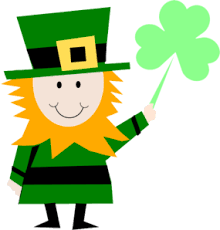 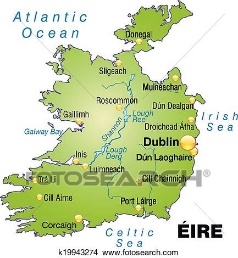 Matematikk: -Kjenne til og lage ulike typer diagram.-Kjenne til gjennomsnitt, median og typetall.Naturfag: Kjenne til øyets funksjon, oppbygging og virkemåte.OnsdagNorsk: Skriv fortellingen ferdig hvis du ikke ble ferdig på skolen.Samfunnsfag: Gjør oppgave 7 s. 32 i MidgardMatte: Oppgave 2.16 og 2.17 side 28 i oppgavebok.Engelsk:   Les og oversett s.32 i tekstboka. Les høyt minst to ganger og tren på uttale. Øv godt på glosene ved hjelp av quizlet.Naturfag: Les om: «De fantastiske menneskeøyene» side 72 og 73 i Yggdrasil.Norsk: Samfunnsfag: Europa blir en stormakt. Vi går igjennom sammendrag på s. 29 Engelsk:Forstå innholdet i engelske teksterLære og fortelle om St.Patrick og St.Patricks day.Kunne fortelle hvorfor Irland er delt i to.Matematikk: -Kjenne til og lage ulike typer diagram.-Kjenne til gjennomsnitt, median og typetall.Naturfag: Kjenne til øyets funksjon, oppbygging og virkemåte.TorsdagNorsk: Les i boken din i 20.min og skriv et kort sammendrag om det du har lest.Engelsk:   St.Patricks Day: Les og oversett s. 33. Les høyt på engelsk.
Øv godt på glosene ved hjelp av quizlet.Matte: Oppgave 2.18 og 2.19 side 29 i oppgavebok.Norsk: Samfunnsfag: Europa blir en stormakt. Vi går igjennom sammendrag på s. 29 Engelsk:Forstå innholdet i engelske teksterLære og fortelle om St.Patrick og St.Patricks day.Kunne fortelle hvorfor Irland er delt i to.Matematikk: -Kjenne til og lage ulike typer diagram.-Kjenne til gjennomsnitt, median og typetall.Naturfag: Kjenne til øyets funksjon, oppbygging og virkemåte.FredagELEVENE HAR FRI Lærerne har kurs og planleggingsdag.Norsk: Samfunnsfag: Europa blir en stormakt. Vi går igjennom sammendrag på s. 29 Engelsk:Forstå innholdet i engelske teksterLære og fortelle om St.Patrick og St.Patricks day.Kunne fortelle hvorfor Irland er delt i to.Matematikk: -Kjenne til og lage ulike typer diagram.-Kjenne til gjennomsnitt, median og typetall.Naturfag: Kjenne til øyets funksjon, oppbygging og virkemåte.Informasjon til hjemmet: Fredag skal lærerne ha planleggingsdag og da får eleven fri. Vi er nå ferdig med nesten alle presentasjonene om de store oppdagelsesreisene. Presentasjonene er svært gode og eleven har jobbet godt. Noen elever har laget bok og de har presentert den for de andre elevene. Mye flott arbeid og innsats her. Denne uken går vi gjennom litt om slavehandelen og trekanthandelen, før vi reiser ut i den store verden og tar for oss 6 av 7 verdensdeler. Europa hadde vi om i fjor, så den tar vi ikke med nå. Ha en fin uke!Hilsen Kari Synnøve og BjørnarInformasjon til hjemmet: Fredag skal lærerne ha planleggingsdag og da får eleven fri. Vi er nå ferdig med nesten alle presentasjonene om de store oppdagelsesreisene. Presentasjonene er svært gode og eleven har jobbet godt. Noen elever har laget bok og de har presentert den for de andre elevene. Mye flott arbeid og innsats her. Denne uken går vi gjennom litt om slavehandelen og trekanthandelen, før vi reiser ut i den store verden og tar for oss 6 av 7 verdensdeler. Europa hadde vi om i fjor, så den tar vi ikke med nå. Ha en fin uke!Hilsen Kari Synnøve og BjørnarInformasjon til hjemmet: Fredag skal lærerne ha planleggingsdag og da får eleven fri. Vi er nå ferdig med nesten alle presentasjonene om de store oppdagelsesreisene. Presentasjonene er svært gode og eleven har jobbet godt. Noen elever har laget bok og de har presentert den for de andre elevene. Mye flott arbeid og innsats her. Denne uken går vi gjennom litt om slavehandelen og trekanthandelen, før vi reiser ut i den store verden og tar for oss 6 av 7 verdensdeler. Europa hadde vi om i fjor, så den tar vi ikke med nå. Ha en fin uke!Hilsen Kari Synnøve og BjørnarNorwegianEnglishNorwegianEnglishKløver Shamrock Gjennomsnitt Average Helgen Saint Emigrere Emigrate Langt borte Far away Fruktbar Fertile Utforske Explore Grunnlov Constitution Bli forent med Be joined to Religiøs fest Religious feast Oppgaver på skolen på skolenOppgaver på skolen på skolenMandagSamfunnsfag:Gjør oppgave 6, s. 32 i Midgard.Les oppgaven og finn eksempel på forskjellige musikkformer.TirsdagSamfunnsfag:Norsk:Gjør oppgavene 8,9,10 og 11 s. 32 i Midgard.TirsdagSamfunnsfag:Norsk:Rettskriving, grammatikk og reglerOnsdagNorsk:Vi skriver fortelling, se eget ark.TorsdagSamfunnsfag:Da begynner vi med «Du store verden» s. 162 i Midgard. 